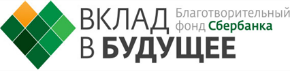 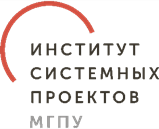 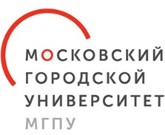 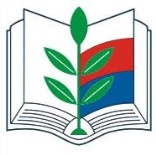 Государственное бюджетное общеобразовательное учреждение Самарской области основная  общеобразовательная школа с. Малый Толкай  муниципального района Похвистневский     Самарской областиПроект созданияличностно-развивающей образовательной среды школы «Школа успешного поколения»Сроки реализации: 2022 -2025 гг.Разработчики программы:проектная группа ГБОУ ООШ с. Малый Толкай Реблян И.Е.,  директор;Сулейманова Г.Г., заместитель директора по учебно-воспитательной работе; Инкина М.Г., заместитель директора по воспитательной работе; Золотарева В.А., педагог-психолог.2022СодержаниеПаспорт проектаВВЕДЕНИЕФункциональная грамотность – это умение действовать в нестандартных жизненных ситуациях. Когда ребенок закрывает дверь предметного кабинета и выходит в жизнь.Успех в школе не всегда означает успех в жизни. Практика доказала неэффективность существующей долгие годы предметной или дисциплинарной модели содержания образования, ориентированной  на знания.В условиях социально-экономической модернизации обществу необходим человек активный, функционально грамотный, умеющий работать на результат, способный к определенным, социально значимым достижениям. Все данные качества формируются в школе.В условиях модернизации роль предметов естественно научных дисциплин, имеющей множество «пограничных» с другими дисциплинами областей исследования возрастает и обеспечивает разработку эффективных путей и средств решения жизненно важных для людей задач и проблем (производство энергии, защита окружающей среды, здравоохранение и др.). Ядром данного процесса выступает функциональная грамотность, так как под ней понимают «способность человека решать стандартные жизненные задачи в различных сферах жизни и деятельности на основе прикладных знаний»Получение качественного образования невозможно без расширения инновационной деятельности школы, ее развития и полноценного функционирования. Необходимость внедрения инноваций в деятельность школы обуславливается также стремлением к сохранению и повышению ее конкурентоспособности. В качестве важнейших задач рассматривается создание личностно - развивающей образовательной среды - это инновационная деятельность, которая направлена на повышение образовательных результатов и улучшение  качества образования.Технологическое обновление содержания образования, формирование у обучающихся универсальных учебных действий, опыта творчества и познавательной деятельности согласно индивидуальным интересам, способностям и потребностям, развитие функциональной грамотности обучающихся – первоочередные задачи современной школы.Проект   создания    личностно-развивающей    образовательной    среды«Школа успешного поколения», усилит возможности школы по обеспечению условий для развития и реализации личностного потенциала школьников, поможет в определении мотивов и установок, в развитии универсальных компетенций, станет системообразующим фактором для изменения школьной действительности и её организационной культуры.Реализация данного проекта позволит сделать школьную среду пространством возможностей для всех участников образовательных отношений: учеников, родителей и педагогов и позволит подготовить личностно развитого, функционально грамотного выпускника, обладающего необходимым набором современных компетенций, для продолжения образования в высокоразвитом информационном обществе.Проект «Школа успешного поколения», в рамках создания личностно-развивающей образовательной среды, усилит возможности школы по обеспечению условий для развития и реализации личностного потенциала школьников, поможет в определении мотивов и установок, в развитии универсальных компетенций, станет системообразующим фактором для изменения школьной действительности и еѐ организационной культуры, сформирует социальную активность обучающихся, создаст условия для развития материально-технической базы.Предполагается, что реализация проекта позволит перейти на качественно новое состояние школьной жизни и получить современные образовательные результаты:компетентность мышления: читательскую грамотность, математическую грамотность, естественнонаучную  грамотность, креативность мышления, способность к анализу и аргументации;компетентность взаимодействия с другими: сотрудничество, способность договариваться, убеждать, аргументировать;компетентность взаимодействия с собой: способность к саморегуляции, самоконтролю, способность рефлексивно относиться к своей деятельности, мобилизовать себя на выполнение задач.Все это говорит о чрезвычайной значимости и актуальности проекта в современных условиях.В рамках проекта осуществляется научно – педагогическое сопровождение ведущими сотрудниками ГАОУ ВО МГПУ в партнёрстве с Благотворительным фондом Сбербанка «Вклад в будущее» по организации инновационной деятельности школы, направленной на развитие личностного потенциала через создание ЛРОС.Цель проекта:Создать лично-развивающую образовательную среду с определенными характеристиками для получения, осознания и применения социально значимого опыта обучающимися.Для достижения цели проекта были сформулированы стратегические задачи:Создать условия для усиления доли «карьерного» типа образовательной среды за счет снижения доли среды «безмятежного» типа;Раскрыть личностный потенциал обучающихся, через проведение   занятий по по УМК «Школы Возможностей»;Изменить методы взаимодействия между учениками и учителями. Изменить пространственный компонент ЛРОС.Результаты проекта и способы их достиженияПродукт: Личностно-развивающая образовательная среда творческого и карьерного типа.Эффект:повышение учебной мотивации и мотивации к социальной активности у обучающихся;развитие	интеллектуальных, психологических, эмоциональных и  личностных качеств обучающихся;сокращение процентного соотношения безмятежной среды, увеличение карьерной среды;изменение пространственного компонента ЛРОС.Методы, инструментарий, технологии, организация работыПроведение занятий:-по УМК «Социально-эмоциональное развитие детей младшего  школьного возраста»;-по УМК «Развитие личностного потенциала подростков»;Обучение педагогов технологии сотрудничества;Ресурсное обеспечение проектаПрограммно-методическое УМК «Социально-Эмоциональное развитие дошкольников и детей младшего школьного возраста»;Программно-методическое УМК «Развитие личностного потенциала  подростков».Кадровое обеспечение проекта:- обученная управленческая команда школы;- 8 педагогов 1-9 классов;- педагог-психолог;Количественные показатели успешности проекта:В реализации проекта будут задействованы: не менее 75%  обучающихся школы;  не менее 60% педагогов.В обучающем курсе занятий по программе «Школы возможностей»примут участие 100% обучающихся 1-4 классов, 60% обучающихся  5-9 классов.Создана зона для смены деятельности и расслабления обучающихся.Качественные показатели успешности проекта.Младшие школьники получат навыки эмоциональной саморегуляции, научатся управлять собственными эмоциональными переживаниями, принимать свое эмоциональное состояние, выражать его в социально приемлемой форме и уметь оказывать определенную самопомощь в случае негативных переживаний.Подростки научатся планировать, координировать и анализировать свою деятельность, освоят основы эффективной коммуникации, постановки и достижения целей и задач.Педагоги школ получат знания по сопровождению организационно- технологического, социального, пространственно-предметного компонента ЛРОС, изменятся методы взаимодействия с обучающимися.Социальные партнеры проекта- благотворительный фонд Сбербанка «Вклад в будущее»;- Московский городской педагогический университет;- ГБУ ДПО «Похвистневский РЦ». - ЦВР «Эврика»- ДЮСШ «Старт» - ДШИ.Риски и способы их минимизацииИнформационное сопровождение проекта:на официальном сайте школы https://mtskool.minobr63.ru/wordpress/ИНФОРМАЦИОННО-АНАЛИТИЧЕСКОЕ ОБОСНОВАНИЕ ПРОЕКТА. Информационная справка об образовательной организации и ее среде.ГБОУ ООШ с. Малый Толкай – малокомплектная сельская школа. История нашей школы начинается в далеком 1888 году, когда по просьбе проживающих в селе молокан, была открыта земская школа. За время своего существования школа была семилетней, восьмилетней, средней, а с 2008 г. школа является основной. В состав образовательного учреждения входит структурное подразделение -  детский сад «Аленушка»; осуществляется подвоз детей из  близлежащего населенного пункта школьным автобусом.Школьная жизнь на всем протяжении существования была разнообразной и интересной. Выпускники помнят о традиционных коллективных творческих делах, которые живут и сейчас: праздник «День рождения школы», летняя и зимняя военно- патриотическая игра «Зарница», вечер встречи выпускников, День здоровья, деятельность тимуровского отряда и другие.ГБОУ ООШ с. Малый Толкай имеет позитивный имидж в социуме, успешно конкурируя с большими школами, расположенными в соседних населенных пунктах. Школа являлась  региональной пилотной школой по введению ФГОС основного общего образования, имеет опыт научного сопровождения воспитательной работы профессором, д. п. н. Тихомировой Е.И. В настоящее время наша школа является региональной площадкой реализации практик Российского движения школьников.Малочисленность контингента позволяет выстроить образовательные отношения таким образом, чтобы каждый был участником всего происходящего в школе. Все обучающиеся имеют опыт публичного выступления в качестве ведущих на общешкольных и классных мероприятиях, во время презентации исследовательских проектов.Однако, инициатива участия в конкурсах, проектных площадках, фестивалях в большинстве случаев исходит от администрации учреждения, или педагогического коллектива. Дети с удовольствием принимают участие в мероприятиях, но не являются их создателями. Таким образом, проект создания личностно-развивающей образовательной среды с определенными характеристиками для получения, осознания и применения социально значимого опыта обучающимися, раскрытия их личностного потенциала является наиболее актуальным для нашего учреждения.В настоящее время в школе сложился высокопрофессиональный  педагогический коллектив, имеющий звания  и награды:  50% педагогов имеют высшую категорию, 40% - первую, награждена нагрудным знаком «Почетный работник общего образования РФ» – 1 чел., награждены Почетной грамотой Министерства Просвещения Российской Федерации - 6  человек. Ежегодно педагоги становятся призерами окружных и региональных конкурсов «Воспитать человека», « Сердце отдаю детям», «Учитель года» и др.Развитие школы в настоящий период предполагает поиск путей к созданию образовательной среды для развития личностного потенциала обучающегося, его подготовки к полноценному и эффективному участию в различных видах жизнедеятельности.Для достижения личностно-ориентированной направленности в образовательном процессе, выполнения требований федеральных государственных образовательных стандартов в школе формируется комфортная образовательная среда, обеспечиваются кадровые, методические, материально-технические условия для реализации ФГОС всех уровней  образования.Главная стратегическая цель развития школы – создать оптимальные условия для современного качественного образования школьников, их самореализации в школьные годы и готовности к успешной социализации в высокотехнологичном конкурентном мире.Анализ сильных и слабых сторон нашей школы позволяет предполагать, что педагогический состав ОО готов к работе над реализацией проекта ЛРОС в школе. 1.2. Использованные методы анализа, выводы из анализаПри подготовке проекта была проведена экспертиза состояния личностно-развивающей образовательной среды школы, использованы методики «Программно-диагностического комплекса для обеспечения процесса экспертно-проектного управления инновационным развитием образовательных учреждений» (В.А. Ясвин, С.Н. Рыбинская, С.А. Белова, С.Е Дробнов):Методика анализа организационно-образовательной модели школы.Методика анализа содержания образовательных программ.Методика экспертизы школьной среды.Методика диагностики организационной культуры.В проведении экспертизы участвовали все участники образовательных отношений: ученики, учителя, администрация школы, родители.Результаты диагностики школьной среды показали:− школьная среда имеет смешанный характер;− преобладают в основном «творческая » и «безмятежная» среды;−выявлены фрагменты «карьерной» и  «догматической» среды.Рисунок 1. Анализ среды ГБОУ ООШ с. Малый Толкай Экспертиза школьной среды (рис. 1) продемонстрировала смешанный характер   с   преобладанием   «творческой»   среды   (46%)   с   элементами среды «безмятежности»   (24%),   «карьерной»   (20 %),   а   также   малой   частью «догматической» среды (10%). Отметим, что доли "карьерной" и "догматической"» составляющих отличаются в восприятии детей и родителей, учителей и администрации. Учителя считают школьную среду более способствующей творческому развитию, однако дети и родители видят среду несколько иначе. Администрация, в свою очередь, видит среду со значительной   долей   "догматической"   составляющей.   Такая   разница   в восприятии среды свидетельствует о противоречиях, требующих решения.Рисунок 2. Средние показатели психолого-педагогической экспертизы образовательной среды.Исходя из результатов экспертизы, можно сделать вывод, что в среде преобладающего творческого типа формируется личность, свободная и активная, а в среде безмятежности – свободная, но пассивная. С позиции практически всех респондентов в образовательной среде организации наибольшую степень выраженности имеют четыре  характеристики: эмоциональность, структурированность, обобщенность и доминантность.Рисунок 3. Диагностическая методика В.А. Ясвина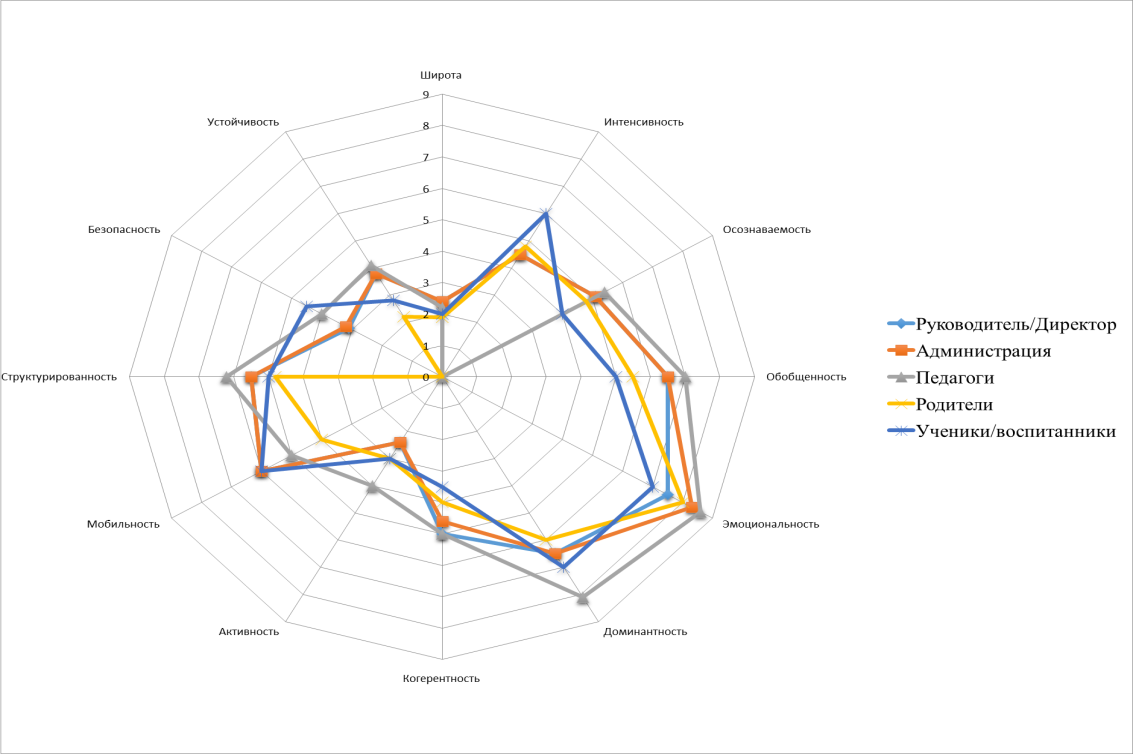 Показатель эмоциональности выше по отношению к другим показателям, его выбрали педагоги, руководитель, администрация и родители. Эмоциональность школьной среды соотносится с типом еѐ модальности. Более высокие показатели эмоциональности в целом присущи активным типам среды – творческой и карьерной. Как раз творческая среда преобладают у участников опроса. Выбор обучающихся отличается от других категорий опрошенных видимо потому, что многие обучающиеся не чувствуют эмоциональности оформления пространственно- предметной среды школы. Обучающиеся отметили, что им не хватает зон отдыха. Параметр «Взаимоотношения с родителями, педагогами, учащимися» остается актуальной для обучающихся.Показатель обобщенности среды выше по отношению к другим  показателям в связи с тем, что в школе  сложилась четкая концепция деятельности, работает команда единомышленников. 9 из 10 работающих в настоящее время педагогов, пришли в данное образовательное учреждение более 30 лет тому назад. Структурированность среды входит в рейтинг высоких показателей за счёт того, что данный показатель выбрали педагоги, руководитель и администрация, обучающиеся. Это связано с тем, что существует четкое определение границ, что можно, чего нельзя. Присутствует механизм саморегуляции поступков.  В школе практически отсутствуют обучающиеся, состоящие на различных видах учета. Высокий уровень показателя доминантность связан с тем, что  школа занимает высокое место в системе ценностей  педагогов, администрации, обучающихся и родителей.  Дети  осознанно говорят о том, что школа – это второй дом, в школе  находят своих лучших друзей. Вечера встречи с выпускниками   - это одно из самых любимых школьных мероприятий.Средний уровень мобильности школьной среды может быть связана с уровнем мобильности средств образования (низкий уровень материально- технической базы). Мобильность школьной среды напрямую связана с устойчивостью школьной среды. Низкая устойчивость наблюдается в связи с тем , что в течение последних лет существует устойчивая тенденция к уменьшению контингента. Молодежь уезжает из села, так как отсутствует возможность трудоустройства. Констатируется средний уровень таких показателей как интенсивность, осознаваемость и когерентность. Низкий уровень показателей  «широта», «активность» и «безопасность» связана со спецификой  сельской малокомплектной школы. 2 Целевой блок проекта2.1 Видение ЛРОС в ГБОУ ООШ с. Малый Толкай с новой конфигурацией типов (новой доминантой) и улучшенными показателями по характеристикамСоздать лично-развивающую образовательную среду с определенными характеристиками для получения, осознания и применения социально значимого опыта обучающимися.Для достижения цели проекта были сформулированы стратегические задачи:1.Создать условия для усиления доли «творческого» типа образовательной среды за счет снижения доли среды «безмятежного» типа;2. Раскрыть личностный потенциал обучающихся, через проведение занятий по УМК «Школы Возможностей»;3. Изменить методы взаимодействия между учениками и учителями. 4.             Изменить пространственный компонент ЛРОС.Ключевые тезисы о преобразовании школьной образовательной среды в личностно-развивающую образовательную среду школы открытого характера с преобладанием «творческого» и частично «карьерного» типов.Традиционная школа с еѐ обычными порядками и укладом (фронтальным, классно-урочным обучением; оценками; учителями, сосредоточенными   на   уроках   изо   всех   сил   старающимися   выполнить учебный план) не может создать вокруг  учеников такую творческую атмосферу, которая бы демонстрировала им правильные и позитивные ценности и стратегии, направленные на уважение к личности и результатам еѐ деятельности.В  результате реализации проекта будет создана среда, где учащиеся в большей степени будут характеризоваться активностью своих действий. Выпускники Школы будут отличаться высокоразвитым личностным потенциалом, креативностью и критичностью мышления, социальной активностью и активностью в познании мира, коммуникативной компетентностью и развитым эмоциональным интеллектом.2.2. Новые возможности, создаваемые ЛРОС в ГБОУ ООШ с. Малый Толкай для детей и взрослыхШкола – это развивающая образовательная среда с новыми возможностями для раскрытия личностного потенциала всех участников образовательного процесса.Создание «творческой» с элементами «карьерной» личностно- ориентированной образовательной среды школы предоставит новые возможности для всех участников образовательных отношений.Для обучающихся:- возможность активно участвовать в управлении школой в создании ЛРОС на основе проектной деятельности.Для родителей (законных представителей):- более активно участвовать в делах и управлении школой, в частности, в создании безопасной, комфортной ЛРОС школы не только для детей, но и для других участников образовательных отношений в обстановке сотрудничества, сотворчества, социального партнерства всех субъектов образования.Для педагогических работников:- повышение профессионального уровня;- развитие педагогических компетенций и корпоративной культуры, - личностный рост на основе реализации плана индивидуального развития, возможностей творческой самореализации;Для администрации школы:- совершенствование управленческих компетенций, определяющихся такими навыками и умениями, как: разработка эффективных решений; формулирование задач; планирование этапов и организация процессов выполнения работы; организация встреч, презентаций со всеми участниками образовательного процесса; взаимодействие со всеми структурами организации; способность мотивировать; ориентировать на достижение  поставленных целей.- личностное развитие;- повышение авторитета. Для образовательной организации:- создание образовательной модели, способствующей развитию каждого учащегося и школы, повышению качества образования.Для социальных партнеров:- повышение качества выпускников, планирующих продолжить обучение на старшей ступени и получить среднее общее образование  в другой школе или будущих абитуриентов, поступающих в средние профессиональные учебные заведения;- повышение обеспеченности предприятий региона высококультурными и широко эрудированными молодыми кадрами.Таким образом, реализация проекта позволит существенно повысить удовлетворенность всех указанных категорий субъектов образования.Образ желаемого состояния ГБОУ ООШ с. Малый Толкай  (по формуле «3» + «2»)В результате реализации проекта произойдет следующие изменения в социальном компоненте среды:1.В ГБОУ ООШ с. Малый Толкай  будет усилена творческая образовательная среда, которая способствует формированию и развитию креативного и критического мышления школьников, коммуникативных умений, социализации учащихся через реализацию программ учебной, внеурочной и воспитательной деятельности.2.Изменение характера взаимоотношений всех участников образовательного процесса, переход к технологии сотрудничества, созданию ситуации успешности и взаимопонимания.3. Увеличится степень участия всех субъектов в управлении образовательным процессом.4.Увеличится вариативность дополнительного образования за счет увеличения программ.5.Обеспечение психолого-педагогического сопровождения учебно- воспитательного процесса.Результатом изменения технологической подсистемы будет:- более широкое применение современных образовательных технологий (технологии проблемного обучения, игровые технологии, ИКТ-технологии, кейс-технологии, здоровьесберегающие технологии, практико- ориентированные технологии, личностно-ориентированные технологии, проектная деятельность);- изменение способов освоения деятельности учащимися; - успешная деятельность службы медиации;- разработка и внедрение в действие новой модели школьного самоуправления.В результате реализации проекта произойдет изменение предметно- пространственной среды, что будет выражаться вэстетике оформления;насыщении пространства предметами	для ощущения	личного комфорта.Разнообразии предметного	содержания для	осуществления познавательной и творческой деятельности.организации комфортной образовательной среды, наличие личного пространства.соответствие материально технических потребностей потребностям  реализации проекта.стабильно высоких показателях мониторинга отношения к школе всех участников образовательного процесса.Изменения в ресурсном обеспечении:Для реализации проекта школа располагает необходимыми кадровыми, программно-методическими, и материальными ресурсами.Для реализации проекта будут привлечены финансовые ресурсы из внебюджетной сферы.В рамках реализации проекта произойдут технологические, структурные, кадровые, финансовые изменения в управлении Школы.- Оценка методического ресурса ОУ (оценка образовательной среды, компетентности педагогов).- Усовершенствование системы мотивации и стимулирования педагогов  к инновационной работе.- Изменение	схемы управления ГБОУ ООШ с. Малый Толкай (включение в схему органов 	школьного  самоуправления).2.4.Видение главных результатов жизнедеятельности ГБОУ ООШ с. Малый Толкай после создания ЛРОСГлавные результаты	школы	после	создания творческо-карьерной личностно-развивающей образовательной среды:Возможность для раскрытия личностного потенциала каждого участникаобразовательного процесса. Соответственно школа будет обеспечивать:Высокое качество образования, его доступность, открытость, привлекательность для обучающихся;Готовность выпускников к дальнейшему обучению, достижение выпускниками школы высокого уровня коммуникативной компетентности и развитого эмоционального интеллекта;Создание социально значимых продуктов , инициатив;Демонстрация  педагогами, обучающимися и родителями доброжелательности и эмоциональной отзывчивости, понимание чувства других, сопереживание;Включенность детей и взрослых в соорганизацию и соуправление жизнедеятельностью школы;Обеспечение роста образовательной активности родителей.Стратегия и тактика создания ЛРОССтратегический план важнейших изменений для создания ЛРОССМ. следующий раздел.3.2.Уточнение целей проекта по годамЦель реализации проекта 2022 года1.Экспертиза школьной среды, разработка и запуск проекта, вовлечение в эту работу всех участников образовательных отношений и обучение заинтересованных участников, промежуточный мониторинг, коррекция плана «дорожной карты».2.Внесение изменения в организационную культуру педагогического коллектива с помощью создания ПОС, прохождения курсов повышения квалификации по программе ЛП «Вклад в будущее» и усиления корпоративного сотрудничества.Цель реализации проекта 2023 года1.Реализация плана проекта по созданию ЛРОС, введение новых курсов внеурочной деятельности, продолжение преобразования «творческой» образовательной среды: внесение изменений во все компоненты школьной среды, в том числе локальные акты школы; взаимообмен опытом, промежуточный мониторинг, коррекция плана «дорожной карты», разработка программы развития школы на основе проекта по созданию ЛРОС.2.Этап Обучение по УМК «Вклад в будущее» обучающихся школы. Формирование школьного ученического самоуправления.3.Внесение изменений в предметно – пространственную среду школы создавая в кабинетах, рекреациях начальной, основной школы: зону детского общения, зону психологической разгрузки, зону детского бесконтактного общения (информационные стенды для объявлений).4.Проведение промежуточного мониторинга эффективности результатов реализации проекта по созданию ЛРОС.4.Формирование школьного самоуправленияЦель реализации проекта 2024 - 2025 гг.1.Реализация проекта по созданию ЛРОС с заданными показателями и подведение итогов (мониторинг), определение эффективности проекта, трансляция опыта его разработки и формирования ресурсного пакета проекта, определение дальнейших стратегических целей школы.2.Внедрение и реализация полученных знаний и навыков. Активная деятельность школьного ученического самоуправления.3.Сбор ресурсного пакета продуктов инновационной деятельности по созданию ЛОРС.4.Мониторинг эффективности результатов реализации проекта по созданию ЛРОС.Конкретный план реализации важнейших изменений в ГБОУ ООШ с. Малый Толкай  для создания ЛРОС, конкретные мероприятия проекта (по формуле «3+2»). Управленческое сопровождение проекта.Список значимых продуктов проектаРеально действующий орган ученического самоуправления.Разработка не менее 15 сценариев общешкольных мероприятий, акций.Разработка не менее 2 тренингов для педагогов.Разработка 3 мотивирующих тренингов для подростков.Создание 1 зоны  для  отдыха, смены деятельности и расслабленияВведение41.1 Информационная справка о ГБОУ ООШ с. Малый Толкай  и ее  среде61.2. Использованные методы анализа, выводы из анализа13Целевой блок проекта   2.1 Видение	ЛРОС	ОО	с	новой	конфигурацией	типов	(новой доминантой) и улучшенными показателями по характеристикам.212.2. Новые возможности, создаваемые ЛРОС в ГБОУ ООШ с. Малый Толкай  для детей и взрослых.232.3. Образ желаемого состояния ГБОУ ООШ с. Малый Толкай  (по формуле «3 + 2»).252.4. Главные результаты жизнедеятельности ГБОУ ООШ с. Малый Толкай  после создания ЛРОС.26Стратегия и тактика создания ЛРОСКрупные стратегические изменения и стратегический план создания ЛРОС ГБОУ ООШ с. Малый Толкай  (по формуле «3+2»)283.2. Уточнение целей проекта по годам313.3. Конкретный план реализации важнейших изменений в ГБОУ ООШ с. Малый Толкай  для создания ЛРОС, конкретные действия и мероприятия проекта (по формуле «3+2»). 333.4 Список значимых продуктов проекта35Наименование ОУГосударственное 	бюджетное	общеобразовательное учреждение Самарской области основная общеобразовательная школа с. Малый Толкай муниципального района Похвистневский Самарской области Состав проектной команды,исполнителиРеблян И.Е., директор;Сулейманова Г.Г, заместитель директора по УВР;Инкина М.Г., заместитель директора по ВР; Золотарева В.А., педагог-психолог;Название проекта создания ЛРОС, годы реализациипроекта«Школа успешного поколения»  (2022 -2025 гг.)Состояниеобразовательной среды по итогам анализа (тип исвойства)− школьная среда имеет смешанный характер;− преобладают «творческая» и«безмятежная» среды;−выявлены фрагменты «карьерной» и  «догматической»  среды.Желаемый доминирующий тип среды ОО (по В.А. Ясвину)Творческая,  карьерная среда как доминирующие типы.Желаемые изменения характеристиксреды ОО (по В.А. Ясвину)Желаемые	характеристики:	широта, эмоциональность, интенсивность, активность, осознаваемость,  мобильность.Возможности раскрытия личностного потенциала для всех участников образовательных отношений:Для обучающихся: возможность самоопределяться, делать выбор и проявлять жизнестойкость, возможность раскрыть индивидуальные креативные, социально- эмоциональные способности во взаимодействии со взрослыми людьми, умение ставить цели и планировать шаги для ее достижения;Для педагогов: возможность повысить профессиональную компетентность за счёт специально организованного, целенаправленного обучения современным  образовательным технологиям;для родителей: возможность быть участниками детско- взрослых творческих проектов, получить педагогическую помощь и поддержку при обучении и воспитании детей;для администрации школы совершенствование управленческих компетенций, возможности личностного  роста, повышение авторитета.Ключеваяпроблема проектаИз результатов экспертизы мы выяснили, что  в среде Школы  большую  долю занимает  среда безмятежного типа, в которой формируется личность пассивная, неспособная к напряжению и борьбе. а для раскрытия личностного потенциала в большейстепени подходит среда творческая и карьерная, где формируется личность активная и свободная.Цель проектаСоздать лично-развивающую образовательную среду с  определенными характеристиками для получения, осознания и применения социально значимого опытаобучающимися.Конкретныеспособы решенияпроблемы (для каждогокомпонента ОС по формуле «3+2» одно самое важное изменение)Изменения в организационно технологическом компоненте среды образовательной организации, как образовательной системеОбновление содержания методик преподавания ряда предметов в контексте новой концепции по развитию личностного потенциала и ЛРОС.Изменения в социальном компоненте среды образовательной организации, как организационной  системеМодернизация школьного уклада жизни. имидж образовательной организации как комфортной среды для всех участников образовательных отношений.Изменения в пространственно-предметном компоненте  средыОрганизация пространства для педагогов и детей, где можно будет отдохнуть и уделить время своим внутренним ресурсам.Изменения в кадровом обеспечении, работе с педагогами Создание обновленной и понятной системы требований и поощрений, индивидуализация профессиональной траектории педагогов.Изменения в управленческом сопровожденииИзменение структуры, системы управления образовательным процессом в школе, большая демократизация управления.Список значимых продуктов по итогам реализации проекта - ресурсный  пакет проекта1.Тренинги для педагогов по повышению мотивации к инновациям.2.Тренинги для подростков  по мотивации и активности.3.Создание зоны для отдыха, смены деятельности и  расслабления.Сетевые	и социальныепартнеры,взаимодействие с партнерами1.Благотворительный фонд Сбербанка «Вклад в будущее». 2.Детская школа искусств с. ПодбельскЦВР «Эврика» м.р. ПохвистневскийДЮСШ «Старт».Прямая ссылка на ресурсы с информацией опроекте создания ЛРОС (сайты,социальныесети).Сайт школы https://mtskool.minobr63.ru/wordpress/2-4 крупных образовательныхсобытия в рамках проекта с датами  их проведения  1.Конкурс исследовательских проектов школьников «Горизонты открытий»;2. Коллективное творческое дело «День школы»;Фестиваль театральных постановок.Недостаточная мотивированность педагогов, неготовность к изменениямВнесение изменений в Положение о распределении стимулирующей части ФОТ, обучение педагогов.Незаинтересованность родителей в проектеШирокое вовлечение родителей в подготовку и проведение школьных мероприятий.Большая учебная нагрузка педагогов Обучение приемам эффективной организации деятельности.Большая загруженность сельских обучающихся вне школыОбучение приемам эффективной организации деятельности.№Наименование крупного мероприятияГде, в чем происходит изменениеВектор изменения, от чего к чему идетизменениеКакими силами делаетсяКакими методами делаетсяКакой конкурентный результатожидаетсяКогда делается (начало- окончание)Каких ресурсов требует, цена вопросаУправленческое сопровождение12345678910Изменения в образовательной подсистеме ООИзменения в образовательной подсистеме ООИзменения в образовательной подсистеме ООИзменения в образовательной подсистеме ООИзменения в образовательной подсистеме ООИзменения в образовательной подсистеме ООИзменения в образовательной подсистеме ООИзменения в образовательной подсистеме ООИзменения в образовательной подсистеме ООИзменения в образовательной подсистеме ОО1.Обновлениесодержания ОООПСостав программучебныхОт отсутствиясистемности кАдминистративно-управленческий аппаратАнализ,коррекцияВнесениеизменений,Апрель 2022-Май  2023Кадровые,АУПначального,предметов,предоставлению(далее - АУП) школы,разработкаосновного, общегопрограмммаксимальношкольные методическоепрограммобразованиявнеурочнойвозможнойобъединения (далее -деятельностишироты выбора сШМО), творческиепомощьюгруппы педагоговмненияобучающегося, атакже ихродителей2.Изменится подходк интеграции,4 К, личностно-ориентированноеПереход кмежпредметнойУправленческаякомандаРазвитиеличностногоКадровыйИнформационныйавгуст 2022-май 2024Организациятворческих,АУПдифференциации,развитиеинтеграции.Творческая группапотенциалаМетодическийпроектныхиндивидуализацииобучающихся.Усиление ролипедагоговобучающихся,команд.обучения.РазрабатываютсявнеурочнойДетско-взрослыеположительнаяВыработкаИзменяетсяпрограммы длядеятельностипроектные командыдинамикасовместныхсодержаниевнеурочныхнаправленной наразвитияцелей, задач,воспитательнойкурсов,раскрытиеличностных иобсуждениеработы школы.дополнительноголичностногометапредметныхпланирования собразованияпотенциаларезультатов.выходом насредствамиПоложительнаярезультат.технологий динамика4 Кобучающихсяучастниковтворческихконкурсов,фестивалей3.АктуализациясистемыОбновлениесодержаниеОт общегосопровождения всех педагогов – кАУП, ГБУ ДПО «Похвистневский РЦ», МБУ ДО «Центрразвития образования»,Наставничество,профессиональн ое конкурсное движение,Благоприятныйпсихологический климат, повышениеАпрель 2022 – дозавершения реализации проектаКадровые,информационно-АУП,руководителипрофессиональногометодическойиндивидуальнойГАУ ДПО СО ИРОпланирование,квалификационног о уровня,методические,ШМОразвития педагоговработы спрограммеанализ,увеличение охватафинансовыепедагогамипрофессиональнсопровождениекурсовой подготовкой до 90%ресурсыого развитияИзменения в организационной подсистеме ООИзменения в организационной подсистеме ООИзменения в организационной подсистеме ООИзменения в организационной подсистеме ООИзменения в организационной подсистеме ООИзменения в организационной подсистеме ООИзменения в организационной подсистеме ООИзменения в организационной подсистеме ООИзменения в организационной подсистеме ООИзменения в организационной подсистеме ОО4.Зона общенияОбустройствооткрытойОтбесконтрольногоЗаместитель директорапо воспитательнойПланирование,сопровождение,Функционирование зоны общенияСентябрь  2022 – доконцаКадровые,финансовые,АУП,курированиеподростковойдосуга наработе, коммуникацияреализацииматериально-работы«зоны» в школепеременах – кклассныепроектатехническиешкольногосамостоятельномруководителиученическогоу оформлениюсамоуправления«своей»территории,«своей»атрибутики сорганизациеймероприятий5.ЗонабесконтактногоИзменения впредметнойКаждыйжелающийЗаместитель директорапо воспитательнойПланирование,сопровождение,ФункционированиеАперль 2022 – доконцаКадровые,финансовыеАУП,курированиеобщения.средеСтаршеклассник (7-9 кл.)работе, педагогикоммуникацияинформационногореализацииработыИнформационныйможетдополнительногостендапроекташкольногостендй дляразмещатьобразования, классныеученическогоразмещенияновость,руководителисамоуправленияинформации дляобъявление,обучающихсяпожелание наобщий обзор, чтоприведен кповышениюоткрытости,развитиюкоммуникативности и созданиюдоверительногообщения6.СетевоевзаимодействиеИзменения виспользованииСистемноевзаимодействиеСоциальные партнеры,АУП, руководители ШМОПланирование,сопровождение,СетевоевзаимодействиеАвгуст 2022– доконцаНормативно-правовые,Подготовка изаключениепотенциалакоммуникацияорганизованореализациикадровые,договоров,возможностейпроектафинансовыеподбор кадров,социальногокоординацияокруженияИзменение в предметно-пространственной среде ООИзменение в предметно-пространственной среде ООИзменение в предметно-пространственной среде ООИзменение в предметно-пространственной среде ООИзменение в предметно-пространственной среде ООИзменение в предметно-пространственной среде ООИзменение в предметно-пространственной среде ООИзменение в предметно-пространственной среде ООИзменение в предметно-пространственной среде ООИзменение в предметно-пространственной среде ОО7.Усиление разнообразия оформления предметно-пространственной среды,обогащающая функциональные возможности.Рекреации, классные кабинеты, актовый зал.Информационно е и эмоциональноенасыщениеОт стандартного оформления к продуманному зонированию пространств,обогащенных функциональны мивозможностями.Управленческая команда, детско- взрослая творческая группа, зам. дир. по АХЧТворческое пространство для совместнойработы. Обновление среды эмоционально окрашенными решениями.Кадровый Материально- технический, финансовый.Июнь 2022 –май 2023Анализ Планирование Деятельность МониторингУправленческая команда, детско- взрослая творческая группа, зам. дир. по АХЧ8.Совершенствовани е материально- технической базыИзменение материально- техническойбазыОт устаревшего– ксовременному оборудованиюАУППривлечение средствМатериально- техническая база обновленав течение всего срока реализациипроектафинансовыеЗаместитель директора по АХЧИзменение в ресурсном обеспечении ООИзменение в ресурсном обеспечении ООИзменение в ресурсном обеспечении ООИзменение в ресурсном обеспечении ООИзменение в ресурсном обеспечении ООИзменение в ресурсном обеспечении ООИзменение в ресурсном обеспечении ООИзменение в ресурсном обеспечении ООИзменение в ресурсном обеспечении ООИзменение в ресурсном обеспечении ОО9.Совершенствовани е системыметодической работы школы на основедеятельности инициативных проектных групп, творческих профессиональных сообществИзменения в методической деятельности школы,образуются сетевые профессиональн ые сообществаПовышение профессиональн ойкомпетенции педагогов, устранение возникающих профессиональн ых проблем, связанных с целями изадачамиразвития ЛРОСМетодический совет школы.Благотворительный фонд «Вклад в будущее».ИСП МГПУ«Лаборатория развития личностного потенциала»Увеличение количества педагогов участников программы повышения квалификации. Увеличение процентапедагогов, участвующих в сетевыхсообществахКадровый МетодическийАпрель 2022 -декабрь 2022Анализ Планирование Деятельность МониторингАУП,методический совет школы10Участие в грантовых проектахИзменения в источниках финансированияОт бюджетного к внебюджетному финансированиюАУП, педагоги, руководители  и авторы грантовых проектовМатериальное стимулированиеДополнительный доходСентябрь  2022 – до конца реализацииКадровые, финансовыеАУП, ШМОИзменения в управлении ООИзменения в управлении ООИзменения в управлении ООИзменения в управлении ООИзменения в управлении ООИзменения в управлении ООИзменения в управлении ООИзменения в управлении ООИзменения в управлении ООИзменения в управлении ОО11.Изменения вмодели управленияИзменения от вертикального к горизонтальному управлениюОт линейной к матричнойАУП, Управляющий совет, школьное самоуправлениеМотивация,делегирование полномочий, коллегиальность и гласность в принятиирешенииМатричная система управлениямай 2022- до конца срока реализации проектаКадровые, нормативно- правовая базаУчастие иделегирование полномочий№п/пМероприятия, действия, событияСрокиОтветственныеисполнители1.Обучение управленческой командыФевраль  2022Директор2.Создание плана финансово-хозяйственнойдеятельностиМай 2022Директор, главныйбухгалтер3.Внесение изменений в ООП с учетомразвития ЛРОСАвгуст 2022Управленческаякоманда4.Разработка программ внеурочнойдеятельности на развитие личностного потенциала школьниковМай -сентябрь 2022Руководитель проектной группы5.Управленческий консилиумМай 2022Директор6.Обучение педагогических кадров «Базовыймодуль»Март 2022Зам. директора поУВР7.Создание педагогами индивидуальныхпрофессиональных образовательных маршрутовМай 2022Зам. директора по УВР8.Создание творческих метапредметныхгруппМай 2022Зам директора поВР9.Разработка локальных актов, обеспечивающих запуск, поддержку иреализацию проекта.Май – август 2022Управленческая команда10.Информирование родительской общественности о запуске и ходереализации ПроектаМай, октябрь 2022Директор11.Организация педагогических советов по вопросам развития ЛРОС и формированиюу детей 4К2 раза в год (март,август)Зам. директора по УВР12.Деятельность обучающего семинара дляпедагогического коллективаМай-июнь 2022Зам. директора поУВР13.Преобразование инфраструктуры школы и еѐ компонентов, в соответствии сразработанным планомМай, сентябрь- декабрь 2022Директор, зам. директора поАХЧ14.Ликвидация «серых» зон в школеМай 2022-август 2024Директор, зам. директора поАХЧ15.Внесение изменений в ООП всех уровнейАвгуст 2022Зам. директора поУВР16.Разработка учебного плана с учетомразвития ЛРОСАвгуст 2022Зам. директора поУВР17.Разработка системы стимулирования иподдержки инновационной, творческой, проектной, исследовательскойАвгуст 2022Директор школы,деятельности18.Организация обратной связи Август 2022, 2023, 2024Зам. директора поУВР19.Разработка локальных актов, обеспечивающих запуск, поддержку иреализацию проектаАвгуст- декабрь 2022Управленческая команда20.Введение курса СЭР в начальной школе (1-2 класс) и КР в основной школеСентябрь 2022Зам директора поУВР21.Реализация разработанных РП учебных предметов и курсов внеурочнойдеятельностиСентябрь-май 2022-2023Зам. директора по УВРЗам. директора по ВР22.Совместная разработка правил школьной, жизни, ритуалов, традиций на каждом уровне образования. Разработка и принятие общешкольного «Кодексавзаимоотношений» в новой редакцииСентябрь 2022Директор школы.Совет старшеклассников23.Деятельность РДШСентябрь 2022- май 2025Зам директора поВР24.Тренинги общения с ребенком дляродителейСентябрь 2022Октябрь 2023Педагог-психолог25.Сессия стратегического анализаСентябрь-октябрь 2022Управленческаякоманда26.Пополнение школьной медиатеки,приобретение ЦОР (Благотворительный фонд)Сентябрь 2022Руководительуправленческой команды27.Зонирование пространства, предметная насыщенность для различных видовдеятельностиМай 2022 - сентябрь 2023Директор, зам. директора поАХЧ28.Управленческий семинарОктябрь 2022Директор школы29.Приобретение материально-технического оборудования для организации проектной и исследовательской деятельности, оснащение игровых зон.август-декабрь 2022Директор, зам директора поАХЧ30.Организация круглых столов длякоординации и принятия общих решений различных звеньев по развитию ЛРОСНе реже 1 раза в месяцУправленческая команда31.Создание постоянно действующегосеминара «Развитие 4К у учащихся школы»1 раз в квартал 2022Зам. директора по УВР32.Составление плана финансово- хозяйственного деятельности, с учетом развития ЛРОС и 4К, привлечениеспонсорских средствДекабрь 2022Декабрь 2023Декабрь 2024Директор, Председатель Совета школы33.Размещение на сайте и информационныхстендах школы, соц. сетях, в СМИне реже 1 раза вдве недели;Зам. директора поУВРинформационных материалов одеятельности школы и ходе реализациине менее 4 раз вгод (в